NOT 1: Bu form bilgisayar ortamında doldurularak, ilgili Ana Bilim Dalı Başkanlığı’na teslim edilmelidir. Ana bilim dalı, formu sayı atayarak Enstitüye göndermelidir. Enstitümüz ders telafi formunu tanzim etmeyen, mazeretlerin bitiminden önce ders telafi talebinde bulunan ve mazeret gerekçelerini belgelendirmeyen öğretim üyelerinin ders telafi talepleri dikkate alınmayacaktır.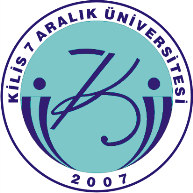 T.C.KİLİS 7 ARALIK ÜNİVERSİTESİLİSANSÜSTÜ EĞİTİM ENSTİTÜSÜ
Ders Telafi İstek Formu…………….. ANA BİLİMDALI BAŞKANLIĞISayı:Tarih:I - ÖĞRETİM ÜYESİ BİLGİLERİI - ÖĞRETİM ÜYESİ BİLGİLERİI - ÖĞRETİM ÜYESİ BİLGİLERİI - ÖĞRETİM ÜYESİ BİLGİLERİI - ÖĞRETİM ÜYESİ BİLGİLERİI - ÖĞRETİM ÜYESİ BİLGİLERİUnvan Ad SOYADUnvan Ad SOYADAna Bilim DalıAna Bilim DalıII - ÖĞRETİM ÜYESİ BEYANIII - ÖĞRETİM ÜYESİ BEYANIII - ÖĞRETİM ÜYESİ BEYANIII - ÖĞRETİM ÜYESİ BEYANIII - ÖĞRETİM ÜYESİ BEYANIII - ÖĞRETİM ÜYESİ BEYANIAşağıda belirttiğim gerekçe nedeniyle yapamayacağım derslerin telafi bilgileri tabloda belirtilmiştir. Gereğini arz ederim.Gerekçe Eki: … nolu proje kapsamında araştırma için görevlendirilmemden dolayı / Sağlık nedenlerinden dolayı / vb…                                                                                                                                                                               	… / … / 20…                                                                                                                                                                                            Unvan 													Ad SOYAD							                                                         	                  İmzaAşağıda belirttiğim gerekçe nedeniyle yapamayacağım derslerin telafi bilgileri tabloda belirtilmiştir. Gereğini arz ederim.Gerekçe Eki: … nolu proje kapsamında araştırma için görevlendirilmemden dolayı / Sağlık nedenlerinden dolayı / vb…                                                                                                                                                                               	… / … / 20…                                                                                                                                                                                            Unvan 													Ad SOYAD							                                                         	                  İmzaAşağıda belirttiğim gerekçe nedeniyle yapamayacağım derslerin telafi bilgileri tabloda belirtilmiştir. Gereğini arz ederim.Gerekçe Eki: … nolu proje kapsamında araştırma için görevlendirilmemden dolayı / Sağlık nedenlerinden dolayı / vb…                                                                                                                                                                               	… / … / 20…                                                                                                                                                                                            Unvan 													Ad SOYAD							                                                         	                  İmzaAşağıda belirttiğim gerekçe nedeniyle yapamayacağım derslerin telafi bilgileri tabloda belirtilmiştir. Gereğini arz ederim.Gerekçe Eki: … nolu proje kapsamında araştırma için görevlendirilmemden dolayı / Sağlık nedenlerinden dolayı / vb…                                                                                                                                                                               	… / … / 20…                                                                                                                                                                                            Unvan 													Ad SOYAD							                                                         	                  İmzaAşağıda belirttiğim gerekçe nedeniyle yapamayacağım derslerin telafi bilgileri tabloda belirtilmiştir. Gereğini arz ederim.Gerekçe Eki: … nolu proje kapsamında araştırma için görevlendirilmemden dolayı / Sağlık nedenlerinden dolayı / vb…                                                                                                                                                                               	… / … / 20…                                                                                                                                                                                            Unvan 													Ad SOYAD							                                                         	                  İmzaAşağıda belirttiğim gerekçe nedeniyle yapamayacağım derslerin telafi bilgileri tabloda belirtilmiştir. Gereğini arz ederim.Gerekçe Eki: … nolu proje kapsamında araştırma için görevlendirilmemden dolayı / Sağlık nedenlerinden dolayı / vb…                                                                                                                                                                               	… / … / 20…                                                                                                                                                                                            Unvan 													Ad SOYAD							                                                         	                  İmzaIII - DERS TELAFİ BİLGİLERİIII - DERS TELAFİ BİLGİLERİIII - DERS TELAFİ BİLGİLERİIII - DERS TELAFİ BİLGİLERİIII - DERS TELAFİ BİLGİLERİIII - DERS TELAFİ BİLGİLERİDers KoduDers AdıDers AdıDersin Yapılması Gereken TarihDersin Telafi Edileceği TarihDersin Telafi Edileceği SaatIV – ANA BİLİM DALI BAŞKANI ONAYIIV – ANA BİLİM DALI BAŞKANI ONAYIIV – ANA BİLİM DALI BAŞKANI ONAYIIV – ANA BİLİM DALI BAŞKANI ONAYIIV – ANA BİLİM DALI BAŞKANI ONAYIIV – ANA BİLİM DALI BAŞKANI ONAYIDers telafi bilgileri öğretim üyesi tarafından yukarıdaki tabloda belirtilmiştir. Gereğini arz ederim.						                                                                                                                                                                                                 												… / … / 20…                                                                                                                                                                        Unvan Ad SOYAD                                                                                                                                                                                                                   İmzaDers telafi bilgileri öğretim üyesi tarafından yukarıdaki tabloda belirtilmiştir. Gereğini arz ederim.						                                                                                                                                                                                                 												… / … / 20…                                                                                                                                                                        Unvan Ad SOYAD                                                                                                                                                                                                                   İmzaDers telafi bilgileri öğretim üyesi tarafından yukarıdaki tabloda belirtilmiştir. Gereğini arz ederim.						                                                                                                                                                                                                 												… / … / 20…                                                                                                                                                                        Unvan Ad SOYAD                                                                                                                                                                                                                   İmzaDers telafi bilgileri öğretim üyesi tarafından yukarıdaki tabloda belirtilmiştir. Gereğini arz ederim.						                                                                                                                                                                                                 												… / … / 20…                                                                                                                                                                        Unvan Ad SOYAD                                                                                                                                                                                                                   İmzaDers telafi bilgileri öğretim üyesi tarafından yukarıdaki tabloda belirtilmiştir. Gereğini arz ederim.						                                                                                                                                                                                                 												… / … / 20…                                                                                                                                                                        Unvan Ad SOYAD                                                                                                                                                                                                                   İmzaDers telafi bilgileri öğretim üyesi tarafından yukarıdaki tabloda belirtilmiştir. Gereğini arz ederim.						                                                                                                                                                                                                 												… / … / 20…                                                                                                                                                                        Unvan Ad SOYAD                                                                                                                                                                                                                   İmza